Lesson 2 Early Challenges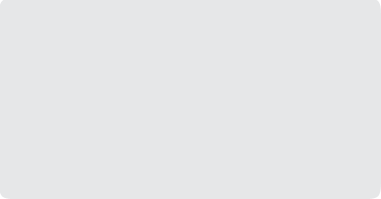 ESSENTIAL QUESTIONWhy does conflict develop?GUIDING QUESTIONSWhat challenges on the frontier did the new government face?Why did Washington want to remain neutral in foreign conflicts?Term to Knowimpressment seizing people against their will and forcing them to serve in the military or other public serviceWhere in the world?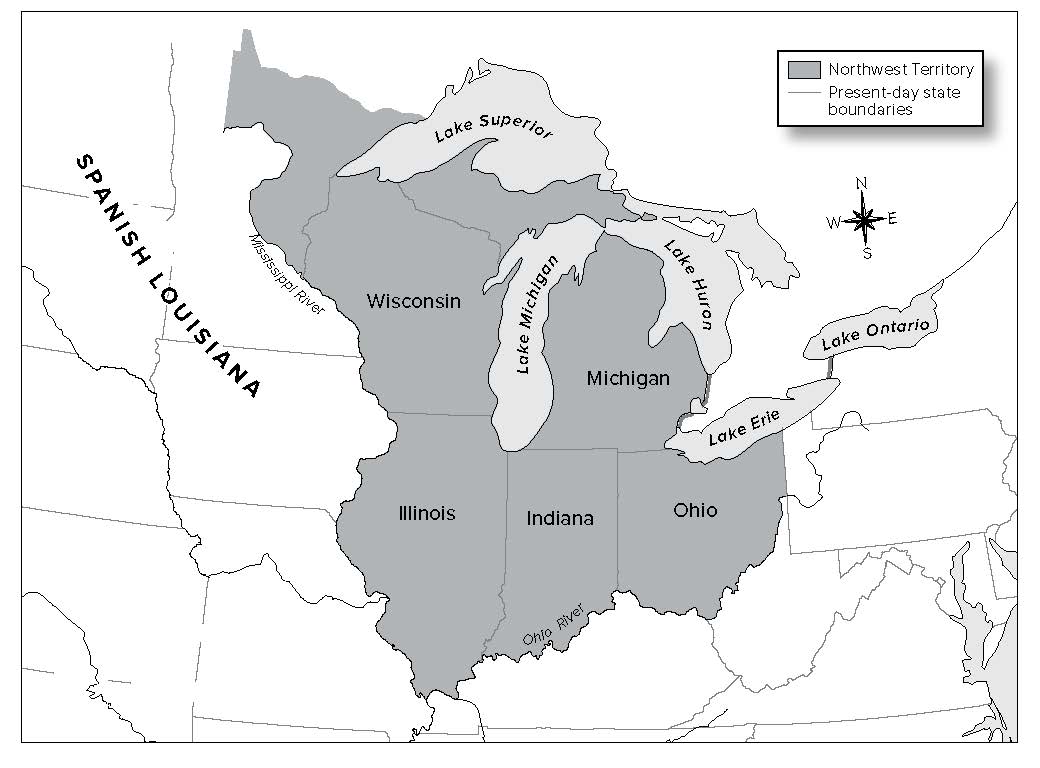 When did it happen?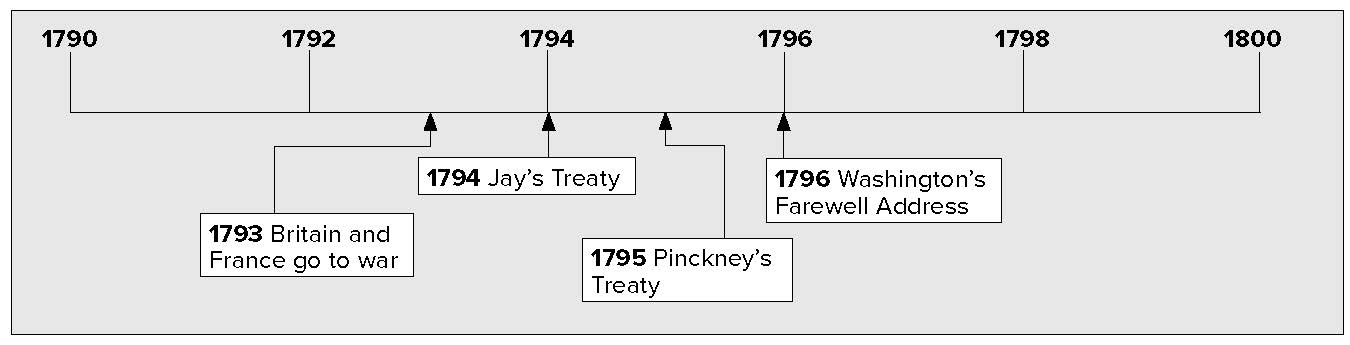 Lesson 2  Early Challenges, ContinuedTrouble in the New NationThe new government faced many problems. In western Pennsylvania farmers opposed a tax on whiskey. In 1794, an armed mob attacked tax collectors. They burned down buildings. This armed protest was called the Whiskey Rebellion. It worried government leaders. President Washington and his advisers decided to crush the protest using the army. This sent a message to people: the government would use force when necessary to maintain, or keep, order.In the Northwest Territory, Native Americans tried to stop American settlers from moving west. Washington signed treaties with the Native Americans. He did not want the Native Americans to be influenced by Great Britain or Spain. American settlers ignored the treaties. They moved into lands promised to the Native Americans. Fighting broke out. Washington sent General Arthur St. Clair to restore order, but St. Clair was defeated in 1791.Britain and France wanted to bring the United States into their own conflicts. The British were afraid that the United States would help France. They asked Native Americans to attack American settlements west of the Appalachian Mountains. Washington sent an army under General Anthony Wayne. The army defeated the Native Americans at the Battle of Fallen Timbers in 1794. The Native Americans signed the Treaty of Greenville. They agreed to give up most of the land in what is now Ohio.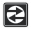 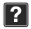 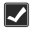 IdentifyingWhat three European countries were involved in American affairs?EvaluatingUnderline the sentence that describes the message the government sent by crushing the Whiskey Rebellion.Do you think the message was effective?Reading CheckHow did settlers moving west react to the treaties signed by Native Americans?Lesson 2  Early Challenges, ContinuedVocabularyWhat wasimpressment?Determining Cause and EffectWhat was the result of Pinckney’sTreaty?Reading CheckWhat did the Proclamation of Neutrality do?Problems with EuropeBritain and France went to war in 1793. Some Americans sided with France and others supported Britain. Washington hoped that the United States could stay neutral. Neutral means not taking sides in a conflict.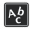 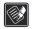 The French tried to get American volunteers to attack British ships. In response, President Washington issued a Proclamation of Neutrality. It declared that American citizens could not fight in the war. It also stopped French and British warships from using American ports. The British captured American ships that traded with the French. They forced the American crews into the British navy. This practice was called impressment. It angered the Americans.Washington sent John Jay to work out a peaceful solution with Britain. Jay proposed a treaty. In Jay’s Treaty, the British would agree to leave American soil. But the treaty did not deal with the problems of impressment. It also did not deal with the British interfering with American trade. Jay’s Treaty was unpopular, but the Senate approved it.Spanish leaders feared that the United States and Great Britain would work together against them in North America. Thomas Pinckney went to Spain to settle the differences between the United States and Spain. In 1795 he proposed a treaty that said Americans could travel on the Mississippi River. Pinckney’s Treaty also gave Americans the right to trade at New Orleans.Jay’s TreatyBritish agreed to leave American soilDid not deal with impressmentDid not deal with British interfering with American tradeUnpopularPinckney’s TreatyBetween Spain and the U.S.Gave Americans right to travel the Mississippi RiverGave Americans right to trade at New OrleansWashington decided to retire and not run for a third term as president. In his last speech, he warned the country not to get involved in foreign problems. He also warned against creating political parties.Lesson 2  Early Challenges, Continued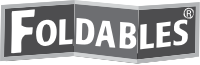 Glue Foldable hereCheck for UnderstandingList four challenges faced by the new government within the United States.4 	_____________________________________________List the two treaties that the United States signed withforeign countries to resolve conflicts.7.	Place a two-tab Foldable along the dotted line to cover Check forUnderstanding. Write the title Challenges on the anchor tab. Label the tabs—Conflicts inU.S. and Foreign Conflicts. Use both sides of the tabs to record what you recall about each and write facts about who was involved and what happened. Use the Foldable to help answer Check for Understanding.